                                                                                               INGLÊS - Planificação Anual – Síntese                                   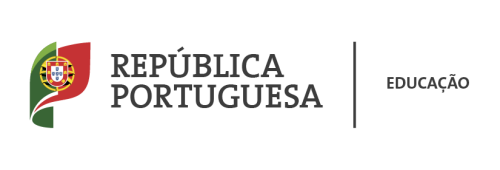 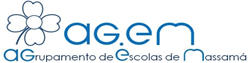 Manual: ” Tween 6”, Areal EditoresAno de Escolaridade: 6º Ano letivo: 2017/2018TemasSubtemasAulas Previstas1º PeríodoCultura anglo--americanaIdentificação pessoal. Nome, apelido e idade, ocupação e idade, morada e nº telefone. Morada. Países. Nacionalidades. Descrição física e psicológica. Família, animais de estimação, profissões e passatempos. Tempo livre em família+/- 362º PeríodoVivências do quotidianoEscola. Rotinas. Atividades de fim de semana. Estilos de vida . Rotina da escola: disciplinas e horários. Espaços escolares / objetos da sala de aula /descrição da escola. Expressão de: autorização /obrigação/proibição. Comparação de pessoas, animais e lugares+/- 323º PeríodoAtividades extracurriculares. Clubes, dias especiais. Atividades desportivas. Proteção do ambiente. Visitas de estudo. Lugares públicos 7 Serviços. Localização de edifícios públicos. Direções / Localizações. Lojas+/- 27                               Leitura extensiva:” Frogwart and the Easter Eggs”                               Leitura extensiva:” Frogwart and the Easter Eggs”                               Leitura extensiva:” Frogwart and the Easter Eggs”                               Leitura extensiva:” Frogwart and the Easter Eggs”ObservaçõesA presente síntese poderá ser sujeita a alterações/adaptações.A estes conteúdos temáticos estão associados vários conteúdos gramaticais e lexicais que constam das planificações da disciplina.